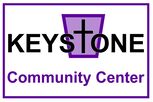 Keystone Community Center Merchandise*Contact the center if you’d like to purchase any item!T-Shirts: $10.00Tote Bags: $5.00Calendars: $10.00 *won’t be available until Jan 2023Mugs: $8.00Hats: $10.00